Уведомление об отзыве заявокНа участие в аукционе № 0436-12ММ в соответствии с протоколом          № 0436-12ММ  от 08 ноября 2012 г. было подано 2 заявки от физических лиц: - Андрейчук Елена Владимировна;- Айдаров Ильдар Харисович.   В связи с подачей заявлений от  физических лиц:           - Андрейчук Елены Владимировны; -Айдаровым Ильдаром Харисовичем об отзыве поданных заявок  - на приобретение м/м № 6 не подано ни одной заявки.   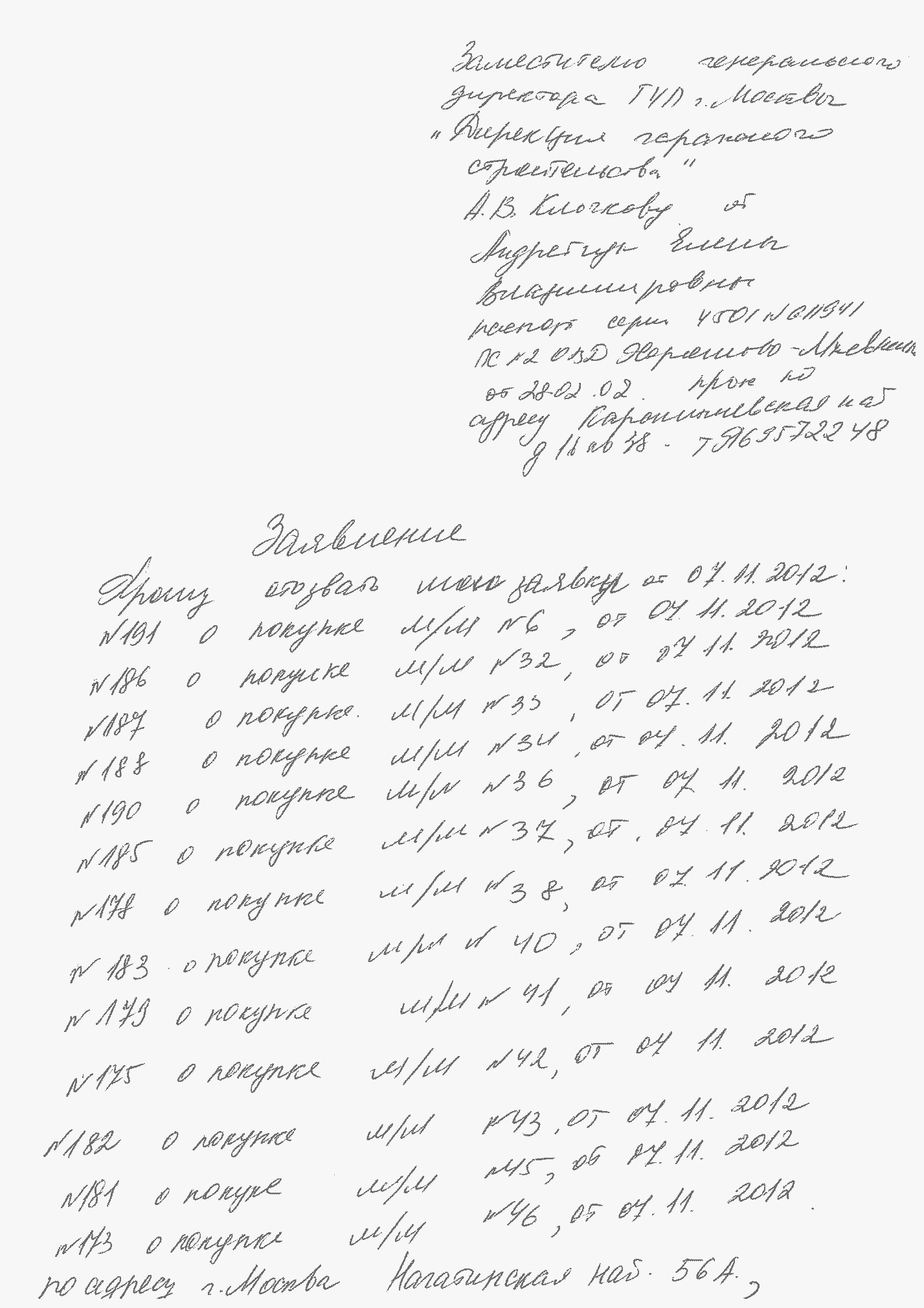 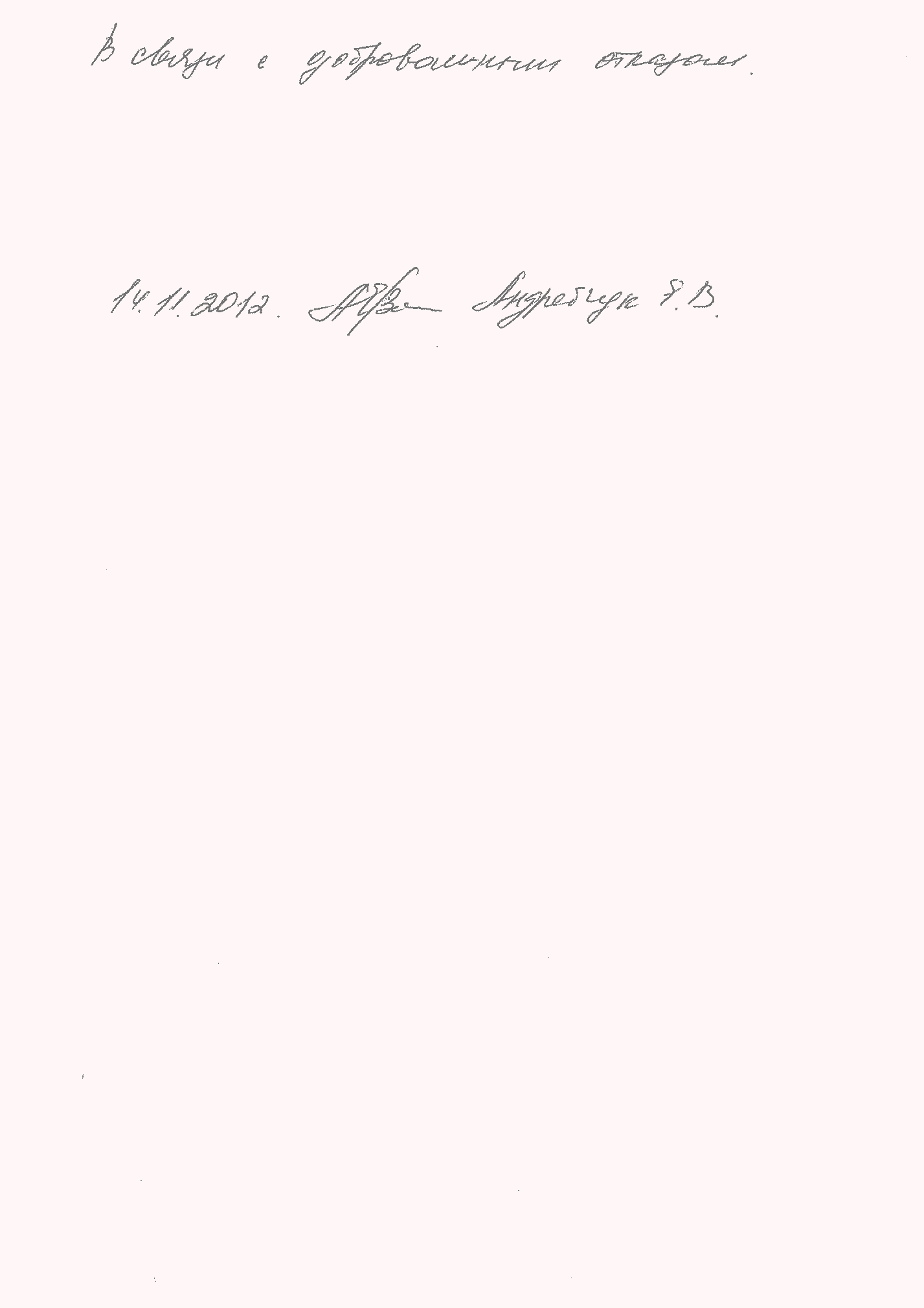 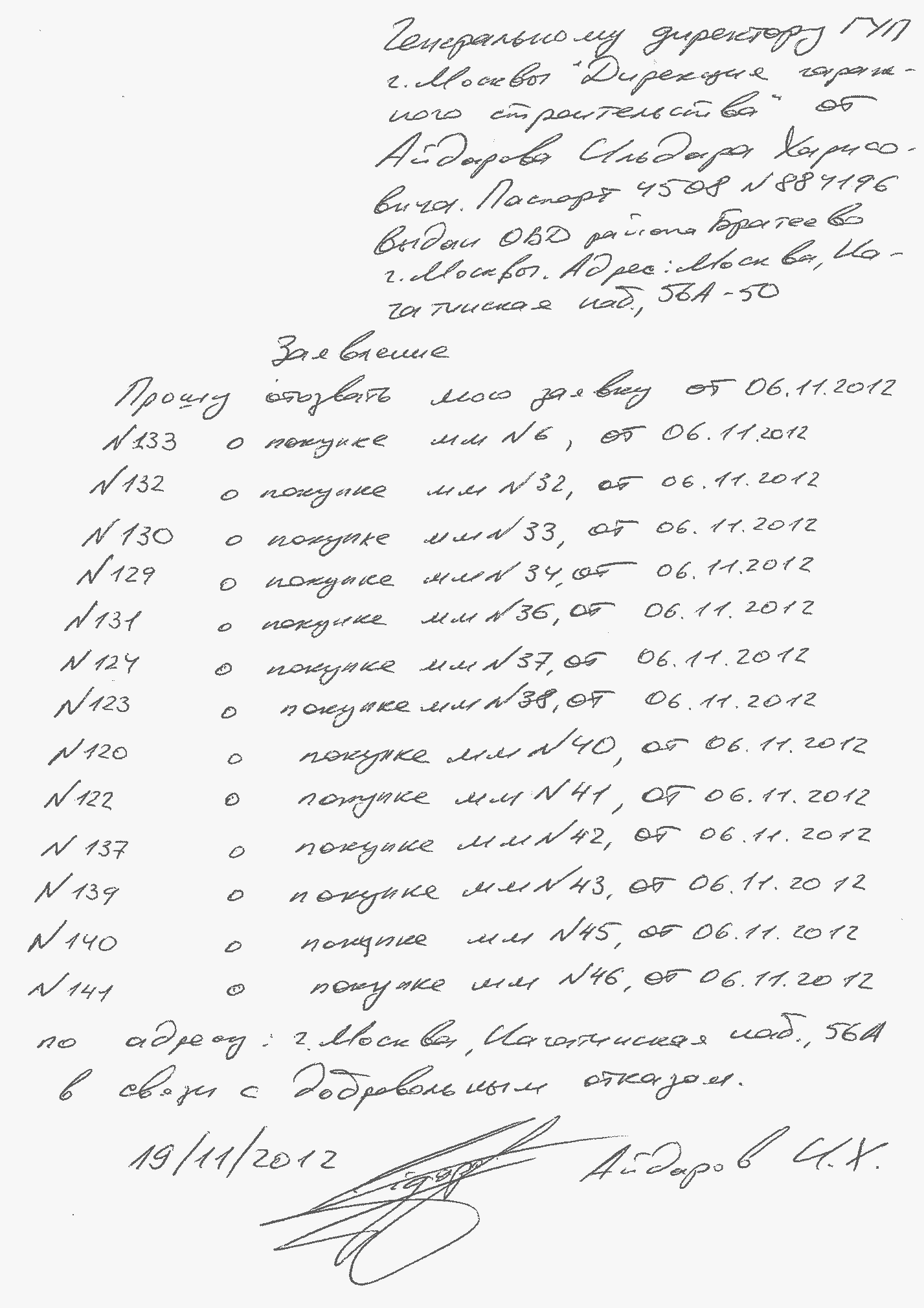 